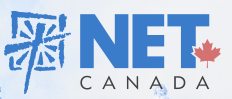    NET Ministry Host Home FormDo you prefer to house___ men___women___either?How many team members can you host? (they stay in groups of at least 2)Which of the following dates are you available to host? (feel free to check several)Fall Dates:___Monday, October 1 - Tuesday, October 9___Tuesday, October 9 - Tuesday, October 23___Tuesday, October 23 - Tuesday, November 6___Tuesday, November 6 - Tuesday, November 20___Tuesday, November 20 - Tuesday, December 4___Tuesday, December 4 - Monday, December 17___Whenever neededSpring Dates:___Sunday, January 13 - Tuesday, January 29___Tuesday, January 29 - Tuesday, February 12___Tuesday, February 12 - Tuesday, February 26___Tuesday, February 26 - Tuesday, March 12___Tuesday, March 12 - Tuesday, March 26___Tuesday, March 26 - Tuesday, April 9___Tuesday, April 9 - Tuesday, April 23___Tuesday, April 23 - Tuesday, May 7___Tuesday, May 7 - Wednesday, May 22___Whenever needed4. Is there anything that you would like the team members to know before they stay with you?(i.e. pets, children)5. Name: ______________________________________________________________________    Address: _____________________________________________________________________Phone Number: _______________________________________________________________Email: _______________________________________________________________________  Please return to the office or drop into the collection basket.